Conference Announcement:Cool forests at risk? The Critical Role of Boreal and Mountain Ecosystems for People, Bioeconomy, and Climate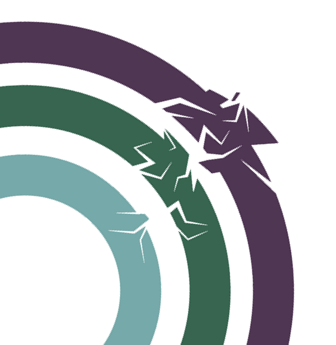 #IBFRA18  SAVE THE DATE! 17–20 September 2018IIASA, Laxenburg (Vienna), Austria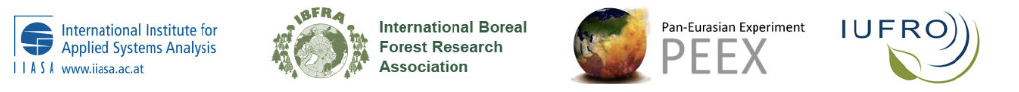 The International Boreal Forest Research Association is pleased to announce, in collaboration with the Pan-Eurasian Experiment (PEEX), the International Institute for Applied Systems Analysis (IIASA), and supported by the International Union of Forest Research Organizations (IUFRO) the IBFRA18 "Cool forests at risk? The critical role of boreal and mountain ecosystems for people, bioeconomy, and climate” conference to be held in Laxenburg, Austria.The event will focus on both boreal and high altitude forests. It will launch an initiative to raise awareness, maintain, and promote the multiple, critical values provided by those ecosystems. Hosted by IIASA on 17-20 September 2018, the event will bring together and support the dialogue of academia and decision makers from policy, business, and civil society as the start of a collective effort to create solutions for a sustainable future for the earth system.First information on IBFRA18 is now available on https://ibfra18.org/Call for Ambassadors 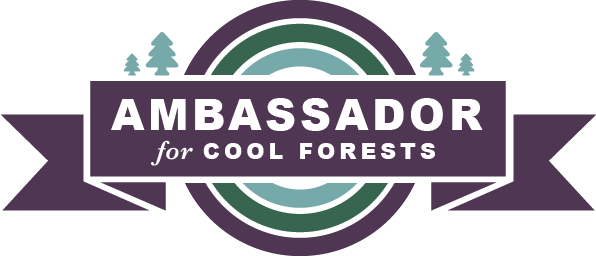 Sign up to be an Ambassador for Cool Forests and join the collective effort to work together to create solutions for a sustainable future for boreal and mountain ecosystems for people, bioeconomy, and our climate. Sign up here!We are proud to present a first list of speakers:Jaana Bäck, Institute for Atmospheric and Earth System Research (INAR)/Forest SciencesUniversity of Helsinki, FinlandAlexander Buck (to be confirmed), International Union of Forest Research Organizations (IUFRO)Markku Kulmala, Institute for Atmospheric and Earth System Research (INAR), University of Helsinki, FinlandWerner Kurz (to be confirmed), Canadian Forest Service, Natural Resources Canada, CanadaWoo-Kyun Lee, Division of Environmental Science and Ecological Engineering, Korea UniversityRaisa Mäkipää, Natural Resources Institute Finland (LUKE)Christiane Schmullius, Department for Earth Observation, Faculty of Chemistry and Earth Sciences, Friedrich Schiller University Jena (FSU), GermanyAnatoly Shvidenko, International Institute for Applied Systems Analysis (IIASA)Eugene Vaganov, Siberian Federal University, RussiaFor a constantly updated list of speakers check the website.For more information about the conference and the program please visit the IBFRA18 website: https://ibfra18.org/ and follow us on Twitter: @ibfra18